Samenvatting Organen en CellenOrganismen vertonen levensverschijnselen; dit zijn de volgende 7 kenmerken:Waarnemen (zien/horen/ruiken/voelen)BewegenVoortplanten (organismen hebben een levenscyclus)Groeien en ontwikkelenAdemhalen						}Voeden						}	deze 3 zorgen voor de Uitscheiden (= stoffen afgeven aan de omgeving)	}	stofwisselingBinnen een organisme bestaan organisatieniveaus. Je kunt dit vergelijken met lego-blokjes waarmee je telkens wat groters maakt. De losse blokjes zijn cellen. Als je meerdere witte blokjes op elkaar stapelt krijg je een groter geheel van dezelfde blokjes. Dit is dan een weefsel (meerdere spiercellen bij elkaar vormen een spierweefsel). Meerdere weefsels bij elkaar vormen een orgaan (bijvoorbeeld het hart). Meerdere organen vormen een orgaanstelsel en alle orgaanstelsels bij elkaar vormen het organisme (bijvoorbeeld de mens).Hieronder staan de organisatieniveaus van groot naar klein:Cel	= het kleinste onderdeel van een organisme of levend wezen dat alle     
   genetische informatie van dat organisme bevat.Weefsel	= groep cellen met dezelfde vorm en functie (bijv. spierweefsel)Orgaan	= deel van een organisme met een of meerdere functiesOrgaanstelsel= groep van samenwerkende organen (bijv. Ademhalingsstelsel en skelet)Organisme	= levend wezen
Orgaanstelsels van de mens met hun functies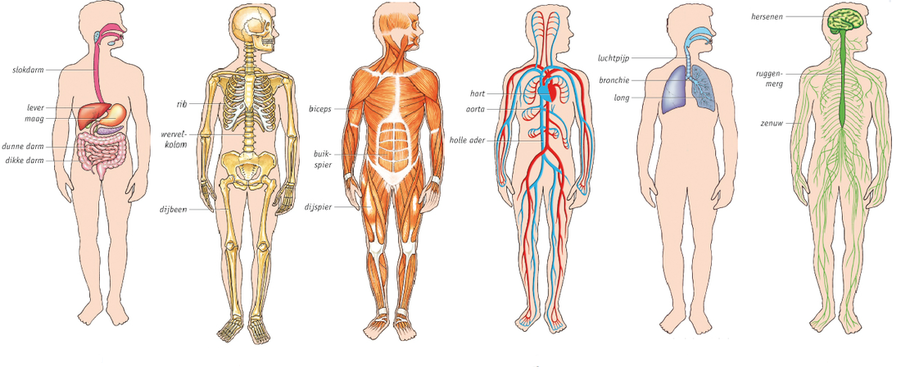 Organen in de torsoDe microscoopOnderdelen van een microscoopPreparaat = voorwerp dat je bekijkt onder de microscoopEen preparaat bestaat uit:
Voorwerpglas, met daarop hetgeen je wilt bekijken in een druppel vloeistof en een dekglaasjeMogelijke fouten in een preparaat:
- Grote zwarte rondjes zichtbaar: dit zijn luchtbellen in je preparaat
- Moeilijk scherp te stellen: 
       - Preparaat is te dik. Er liggen te veel lagen cellen op elkaar
       - Er zit nog te veel water onder je dekglaasje Cellen: de bouwstenen van een organismePlantaardige cel		               Dierlijke cel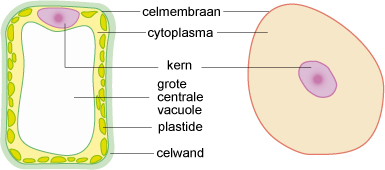 Chromosomen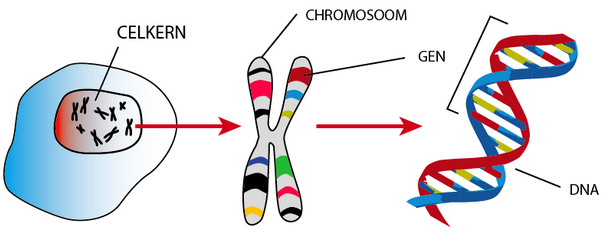 De celkern bevat chromosomen (alleen zichtbaar als cel gaat delen)
Chromosomen = DNA + eiwitten
DNA bevat erfelijke eigenschappen
Elke lichaamscel van de mens heeft 23 paar chromosomen, dat zijn dus 46 chromosomen per celCeldeling
Cellen delen, vanwege groei en vervangen oude cellenDe celdeling bestaat uit 3 stappen:Kerndeling > celkern in tweeënCeldeling = mitosePlasmagroei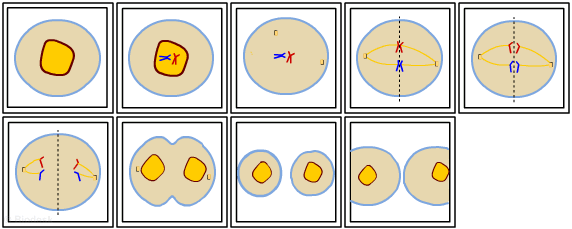 Stappen in de celdeling:Uit 1 moedercel ontstaan 2 dochtercellen met evenveel chromosomen, waarna cytoplasma wordt bij gevormd = plasmagroeiChromosoom wordt pas zichtbaar vlak voor deling celElk chromosoom bestaat nu uit twee DNA-ketens die aan elkaar vastzitten. Beide ketens zijn kopie van elkaar.Tijdens celdeling gaan deze twee kopieën uit elkaar. Elk naar 1 van de 2 dochtercellenBiologisch onderzoekVoorbereiding
1) Onderzoek start met een vraag. Dit heet de probleemstelling
bijvoorbeeld: Welke invloed heeft licht op de groei van planten?Daarna formuleer je de onderzoeksvraag
bijvoorbeeld: Groeien kiemplantjes in het donker net zo hard als in het licht?
2) Je probeert vooraf antwoord te geven op de onderzoeksvraag. Hiervoor formuleer je een veronderstelling (verwacht antwoord onderzoeksvraag) = hypothese (deze begin je nooit met: ik denk dat… ; je schrijft de zin op als een stelling).
bijvoorbeeld: Kiemplantjes groeien in het licht sneller dan in het donker
3)  Om te onderzoeken of je veronderstelling klopt, bedenk je een werkplan met je onderzoeksopzet. Hierin staat precies beschreven hoe je het onderzoek gaat uitvoeren. Je schrijft op welke materialen je gebruikt. In de opzet houdt je rekening met de volgende zaken:Je moet altijd werken met een controlegroep. Dus als je 1 opstelling in het licht zet, zet je er ook 1 in het donker.Per proef mag je maar 1 factor onderzoeken. Als je de factor licht wilt onderzoeken, zorg je dat de andere factoren gelijk zijn. Dus 1 opstelling in het licht en 1 in het donker. Maar allebei bij dezelfde temperatuur en evenveel water enz.)UitvoeringAls je werkplan goed is, voer je het onderzoek precies volgens dit plan uit.Je verzamelt waarnemingenDeze waarnemingen geef je weer in schema’s en diagrammen: dit zijn de resultaten van je onderzoek
BeoordelingUit je resultaten kun je nu conclusies trekken. Als je resultaten overeenkomen met je hypothese, dan mag je concluderen dat je veronderstelling klopt.Zo niet, dan verwerp je de hypothese. Dit betekent niet dat je onderzoek fout is. Het kan zijn dat je veronderstelling niet juist is geweest. Dat is helemaal niet erg.Orgaanstelsel: Functie:Skelet = beenderstelsel Stevigheid, vorm, bescherming en beweging mogelijk makenSpierstelsel BewegenVerteringsstelsel Voedsel kleiner maken en opnemen in het bloedAdemhalingsstelsel Zuurstof opnemen en koolstofdioxide afgeven aan de luchtBloedvatenstelsel Vervoeren van zuurstof en voedingsstoffen naar de spieren/organen. Afvoeren van koolstofdioxide en afvalstoffenZenuwstelsel Informatie van je zintuigen naar je hersenen sturen en van je hersenen informatie naar je spieren sturenVerterings-stelselBeender-stelselSpier-stelselBloedvaten-stelselAdemhalings-stelselZenuw-stelsel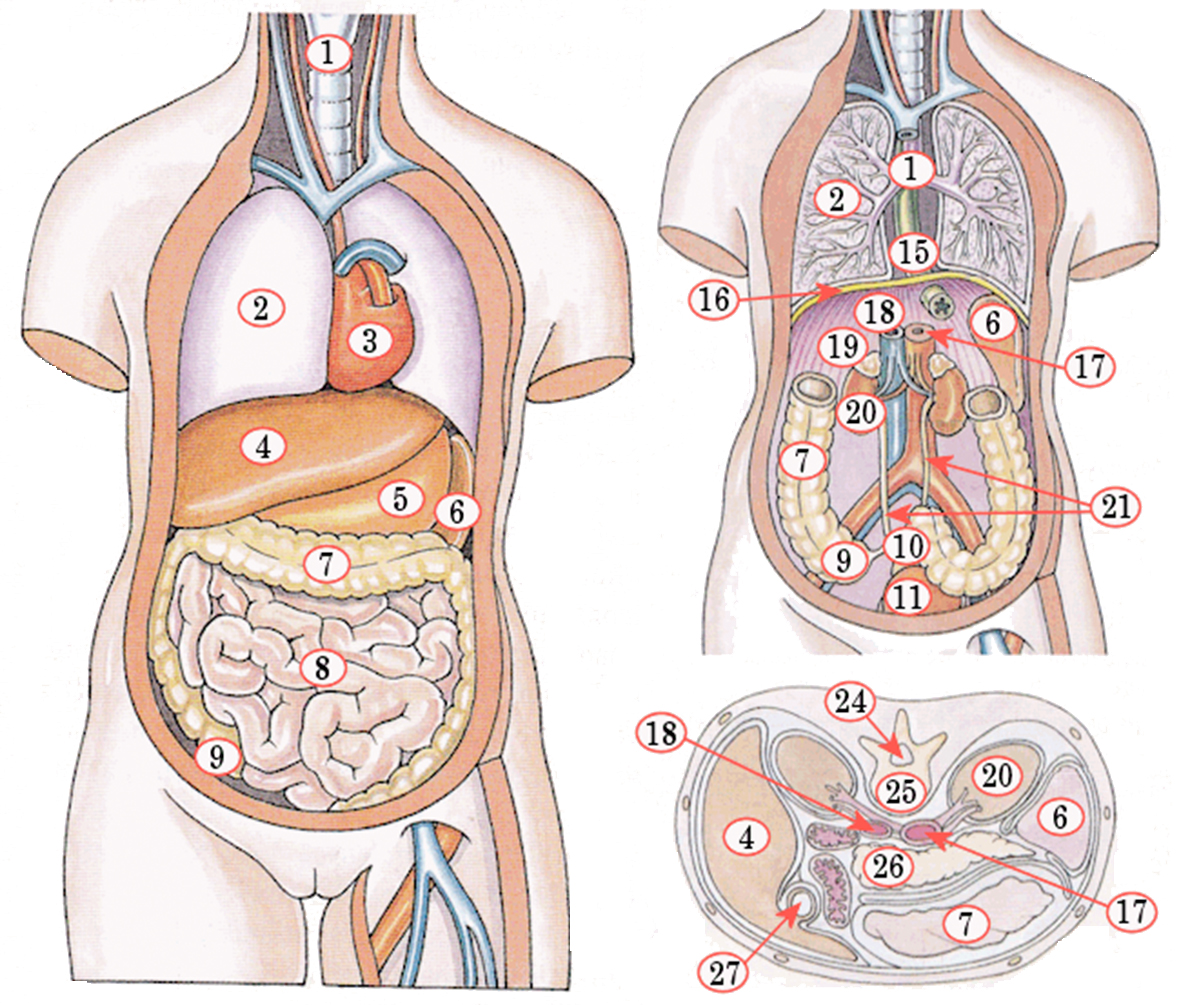 LuchtpijpLongHartLeverMaag- Dikke darmDunne darmBlinde darm–urineblaas–––slokdarm–SlagaderAder–nier–––ruggemergwervel–galblaas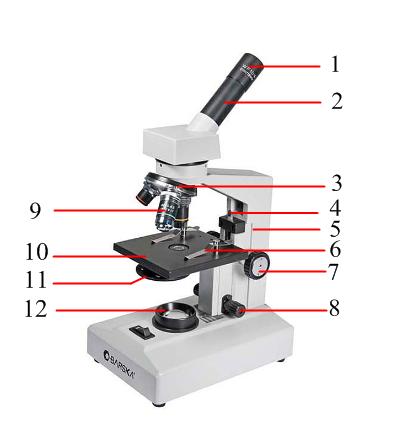 Onderdelen met functie1: Oculair (lens waar je doorkijkt)2: Tubus3: Revolver (draaien voor verschillende objectieven)5: Statief (hier vastpakken om te verplaatsen)6: Preparaatklemmen (preparaat onder klemmen)7: Grote stelschroef ( grof scherpstellen)8: Kleine stelschroef (fijn scherpstellen)9: Objectief (verschillende vergrotingen)10: Tafel (hierop leg je je preparaat)11: Diafragma (regelen hoeveelheid licht)12: LampjeOnderdeelIn een plant-aardige celIn een dierlijke celFunctieCelkernVVRegelt alles in de cel en bevat DNAKernmembraanVVVliesje om de celkernCelmembraanVVVliesje om de celCytoplasmaVVVloeistof in de cel met opgeloste stoffenCelwandVStevige laag om de plantencel (zit buiten de cel en is dood materiaal)Grote vacuoleVBlaasje gevuld met vocht; zorgt voor stevigheid van de plantencelPlastiden (3 soorten)VKorrels in het cytoplasmaZetmeelkorrelsVOpslag van zetmeelbladgroenkorrelsVIn groene delen van de plant; zorgen voor fotosynthesekleurstofkorrelsVGeven kleur aan bloem of vrucht